Top of FormBottom of Form
Skip to content
Using Gmail with screen readers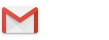 Top of FormSearchBottom of Form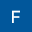 ComposeLabelsInbox1,795StarredSnoozedSentDrafts189CategoriesSocial13Updates787ForumsPromotions2,361[Imap]/Draftsa websiteAmazon1Boiler helplinkBTBullguardcarCGCThis is Classical GuitarClassical Guitar BradfordConversation HistoryDesigner2FirefoxGeneral emails not important300guitar1HM REVENUEHOLIDAY2HUMAX1ju jitsu15bjja data baseBJJA Renewals5bvh1Daniel PyattDBSGIB1NEST15Safeguarding3ukadzoomMacAfee4Mountfield mowerOU2RECEIPTS2In Pixio2SHARK CLEANERrosie winterton6SagasantanderSelf Emp1SKYSPOTIFYStandard LifeWestfieldwinterton1MoreMeetChat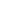 HangoutsMore1 of 795Barnburgh Village Hall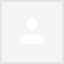 Good  News!We are now able to re-open at Barnburgh Village Hall on Friday 31st July.Classes will be Covid 19 compliant.Places are limited so it is important that you book a place on one of the classes below.   We appreciate the classes are much shorter and prices will reflect this.Junior classes,1/..   6.30 pm to  7.15.2/     7.30 pm to  8.15Seniors8.30 to 9.15.There will be a 15 minute break between classes to allow for sanitising surfaces. On arriving or when classes are changing please observe social distancing. Parents will not be allowed to stay in the hall.  ( We are hoping for an exemption for very young children).The main entrance will be used to enter the Hall and one of the fire exit doors used to leave the Hall.All students must arrive in their suits (Gi's) ready to train.There will be hand sanitiser and a foot sanitiser to use on entering  The kitchen will be closed.The toilets will be closed, except for the disabled toilet.  We will be requesting that subscriptions begin again on the 15th August.  These payments  will reflect the reduced class times.  We will also be restarting the weekend class depending on numbers.Please book a place on one of the classes as soon as possibe to help us.We hope you will continue to support us until we can return to normal..  